О проведении проверок по охране труда в образовательных организациях Республики Тыва - полугодие 2016 г.В соответствии с планом работы Регионального отделения профсоюза работников народного образования и науки РФ по РТ на 2016 год, в целях осуществления контроля  по реализации защитных функций по охране труда в образовательных организациях Республики ТываПРЕЗИДИУМ РОПРОН РФ по РТ ПОСТАНОВЛЯЕТ:Техническому инспектору труда Профсоюза РОПРОН РФ по РТ Баклагиной М.А. с участием внештатных технических инспекторов труда, уполномоченных лиц по охране труда провести проверку  в следующих образовательных учреждениях  Республики Тыва:1.1 . Провести  проверку с 14 марта  по 30 марта 2016 г.  в образовательных организациях г.  Кызыла:-  МБОУ СОШ № 8;- МБОУ СОШ № 14;- МБДОУ «Детский сад № 32 «Аленушка»;- МБДОУ «Детский сад № 38 »;- ГБОУ РТ « Специальная (коррекционная) общеобразовательная школа-интернат 1 вида для не слышащих детей г.Кызыла» 1.2. Провести проверку с 01 апреля по 15 апреля 2016 г. в образовательных организациях среднего профессионального образования г.Кызыла:-  ГБПОУ РТ «Тувинский строительный техникум»;-  ГБПОУ РТ «Тувинский сельскохозяйственный техникум»;1.3. Провести проверку с 18 апреля по 29 апреля 2016 г. в образовательных организациях подведомственных учреждениях МОН РТ:- ГБОУ РТ «Детский дом»;- ГБОУ РТ « Школа-интернат  для детей сирот и детей, оставшихся без попечения родителей г.Кызыла».2. Председателям профсоюзных организаций выше перечисленных образовательных организаций  оказать содействие в проведении проверки по охране труда,  довести до сведения руководителя образовательной организаций  о сроках проведения проверки.3. Техническому инспектору труда Профсоюза РОПРОН РФ по РТ Баклагиной М.А. итоги проведения проверок по охране труда озвучивать на заседаниях Президиума РОПРОН РФ по РТ.4. Контроль по выполнению данного Постановления отставляю за собою.Председатель РОПРОН РФ по РТ:                             Н.О. Охемчик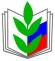 ПРОФСОЮЗ РАБОТНИКОВ НАРОДНОГО ОБРАЗОВАНИЯ И НАУКИ РОССИЙСКОЙ ФЕДЕРАЦИИ(ОБЩЕРОССИЙСКИЙ ПРОФСОЮЗ ОБРАЗОВАНИЯ)РЕГИОНАЛЬНОЕ ОТДЕЛЕНИЕ ПРОФСОЮЗА РАБОТНИКОВ НАРОДНОГО ОБРАЗОВАНИЯ И НАУКИ РОССИЙСКОЙ ФЕДЕРАЦИИ ПО РЕСПУБЛИКИ ТЫВА (РОПРОН РФ  по РТ)ПРЕЗИДИУМПОСТАНОВЛЕНИЕПРОФСОЮЗ РАБОТНИКОВ НАРОДНОГО ОБРАЗОВАНИЯ И НАУКИ РОССИЙСКОЙ ФЕДЕРАЦИИ(ОБЩЕРОССИЙСКИЙ ПРОФСОЮЗ ОБРАЗОВАНИЯ)РЕГИОНАЛЬНОЕ ОТДЕЛЕНИЕ ПРОФСОЮЗА РАБОТНИКОВ НАРОДНОГО ОБРАЗОВАНИЯ И НАУКИ РОССИЙСКОЙ ФЕДЕРАЦИИ ПО РЕСПУБЛИКИ ТЫВА (РОПРОН РФ  по РТ)ПРЕЗИДИУМПОСТАНОВЛЕНИЕПРОФСОЮЗ РАБОТНИКОВ НАРОДНОГО ОБРАЗОВАНИЯ И НАУКИ РОССИЙСКОЙ ФЕДЕРАЦИИ(ОБЩЕРОССИЙСКИЙ ПРОФСОЮЗ ОБРАЗОВАНИЯ)РЕГИОНАЛЬНОЕ ОТДЕЛЕНИЕ ПРОФСОЮЗА РАБОТНИКОВ НАРОДНОГО ОБРАЗОВАНИЯ И НАУКИ РОССИЙСКОЙ ФЕДЕРАЦИИ ПО РЕСПУБЛИКИ ТЫВА (РОПРОН РФ  по РТ)ПРЕЗИДИУМПОСТАНОВЛЕНИЕПРОФСОЮЗ РАБОТНИКОВ НАРОДНОГО ОБРАЗОВАНИЯ И НАУКИ РОССИЙСКОЙ ФЕДЕРАЦИИ(ОБЩЕРОССИЙСКИЙ ПРОФСОЮЗ ОБРАЗОВАНИЯ)РЕГИОНАЛЬНОЕ ОТДЕЛЕНИЕ ПРОФСОЮЗА РАБОТНИКОВ НАРОДНОГО ОБРАЗОВАНИЯ И НАУКИ РОССИЙСКОЙ ФЕДЕРАЦИИ ПО РЕСПУБЛИКИ ТЫВА (РОПРОН РФ  по РТ)ПРЕЗИДИУМПОСТАНОВЛЕНИЕПРОФСОЮЗ РАБОТНИКОВ НАРОДНОГО ОБРАЗОВАНИЯ И НАУКИ РОССИЙСКОЙ ФЕДЕРАЦИИ(ОБЩЕРОССИЙСКИЙ ПРОФСОЮЗ ОБРАЗОВАНИЯ)РЕГИОНАЛЬНОЕ ОТДЕЛЕНИЕ ПРОФСОЮЗА РАБОТНИКОВ НАРОДНОГО ОБРАЗОВАНИЯ И НАУКИ РОССИЙСКОЙ ФЕДЕРАЦИИ ПО РЕСПУБЛИКИ ТЫВА (РОПРОН РФ  по РТ)ПРЕЗИДИУМПОСТАНОВЛЕНИЕ
« 02 »   марта  2016 г.
г. Кызыл
г. Кызыл
г. Кызыл
№  14